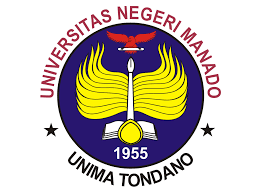 Module Description/Course SyllabiEnglish Education Study ProgrammeFaculty of  Languages and ArtsUniversitas Negeri ManadoCourse number and nameCourse number and nameMB4212204 Bahasa Indonesia MB4212204 Bahasa Indonesia Credits and contact hours/Number of ECTS credits allocatedCredits and contact hours/Number of ECTS credits allocated22Instructor’s and course coordinatorInstructor’s and course coordinatorSusan Monoarfa, M.HumSusan Monoarfa, M.HumText book, title, outhor, and yearText book, title, outhor, and yearNurwardani P, dkk. 2016. Bahasa Indonesia untuk Perguruan Tinggi. Jakarta: Direktorat Jenderal Pembelajaran dan Kemahasiswaan Kementerian Riset Teknologi dan Pendidikan Tinggi.Suyatno, dkk. 2017. Bahasa Indonesia Untuk Perguran Tinggi (Membangun Karakter Mahasiswa melalui Bahasa). Jakarta. In MediaRoyani, E. 2023. Buku Ajar Bahasa Indonesia. Yogyakarta. Zahir Publishing.Nurwardani P, dkk. 2016. Bahasa Indonesia untuk Perguruan Tinggi. Jakarta: Direktorat Jenderal Pembelajaran dan Kemahasiswaan Kementerian Riset Teknologi dan Pendidikan Tinggi.Suyatno, dkk. 2017. Bahasa Indonesia Untuk Perguran Tinggi (Membangun Karakter Mahasiswa melalui Bahasa). Jakarta. In MediaRoyani, E. 2023. Buku Ajar Bahasa Indonesia. Yogyakarta. Zahir Publishing.Other supplemental materialsOther supplemental materials--Specific course informationSpecific course informationBrief description of the content of the course (catalog description)Brief description of the content of the course (catalog description)The Indonesian language course is a course that aims to equip students with the ability to understand and use Indonesian in scientific written communication. This course teaches students about a standard variety of written communication based on standard Indonesian grammar and Indonesian spelling. The ultimate goal of this course is that students are able to write various standardized written communications, especially in writing scientific papers.The Indonesian language course is a course that aims to equip students with the ability to understand and use Indonesian in scientific written communication. This course teaches students about a standard variety of written communication based on standard Indonesian grammar and Indonesian spelling. The ultimate goal of this course is that students are able to write various standardized written communications, especially in writing scientific papers.Prerequisiters or co-requisitesPrerequisiters or co-requisites--Indicate whether a required, elective, or selected elective course in the programIndicate whether a required, elective, or selected elective course in the programRequiredRequiredLevel of course unit (according to EQF: first cycle Bachelor, second cycle Master)Level of course unit (according to EQF: first cycle Bachelor, second cycle Master)first cycle Bachelorfirst cycle BachelorYear of study when the course unit is delivered (if applicable)Year of study when the course unit is delivered (if applicable)First First Semester/trimester when the course unit is deliveredSemester/trimester when the course unit is deliveredFirst First Mode of delivery (face-to-face, distance learning)Mode of delivery (face-to-face, distance learning)Specific outcomes of instruction, ex. The student will be able to explain the significance of current research about a particular topic.Specific outcomes of instruction, ex. The student will be able to explain the significance of current research about a particular topic.Students are able to solve various problems related to the Indonesian language with the right methods, actions, and attitudes.Students are able to analyze various aspect of the Indonesian language in its implementation in the fieldStudents are able to implement various basic Indonesian language skills properly and correctlyStudents are able to use the Indonesian language properly and correctly in communication for various purposesStudents are able to solve various problems related to the Indonesian language with the right methods, actions, and attitudes.Students are able to analyze various aspect of the Indonesian language in its implementation in the fieldStudents are able to implement various basic Indonesian language skills properly and correctlyStudents are able to use the Indonesian language properly and correctly in communication for various purposesExplicitly indicate which of the student outcomesExplicitly indicate which of the student outcomesCPL (PI)CPL (PI)Brief list of topics to be coveredBrief list of topics to be coveredBasic Concepts of Indonesia: Definition, History, Function of SpellingGeneral Guidelines for Indonesia SpellingWord Formation in IndonesianFindings on Various Issues Related to ParagraphThe Concept of Academic Texts in Macro and Micro GenresExploring the model of book review text, analyzing aspects of assessment, language formulas, and the benefits of book review textsBasic Concepts of Scientific Writing CitationsTypes of scientific work, Types of scientific meetings, and Systematics of scientific workExplaining the contents of the research proposal text model from the title and introduction of the researchBasic Concepts of Indonesia: Definition, History, Function of SpellingGeneral Guidelines for Indonesia SpellingWord Formation in IndonesianFindings on Various Issues Related to ParagraphThe Concept of Academic Texts in Macro and Micro GenresExploring the model of book review text, analyzing aspects of assessment, language formulas, and the benefits of book review textsBasic Concepts of Scientific Writing CitationsTypes of scientific work, Types of scientific meetings, and Systematics of scientific workExplaining the contents of the research proposal text model from the title and introduction of the researchRecommended or required reading and other learning resources/toolsRecommended or required reading and other learning resources/tools--Planned learning activities and teaching methodsPlanned learning activities and teaching methodsSmall group discussion, PjBL, Case based MethodSmall group discussion, PjBL, Case based MethodLanguage of instructionLanguage of instructionBahasa IndonesiaBahasa IndonesiaAssessment methods and criteriaAssessment methods and criteriaPerformance Assessment:1.	Participation and activities in the learning process (attendance, lectures and practices) 30%2.	Completion of tasks 30%3.	Mid Term 20%4.	Final Term 20%Performance Assessment:1.	Participation and activities in the learning process (attendance, lectures and practices) 30%2.	Completion of tasks 30%3.	Mid Term 20%4.	Final Term 20%